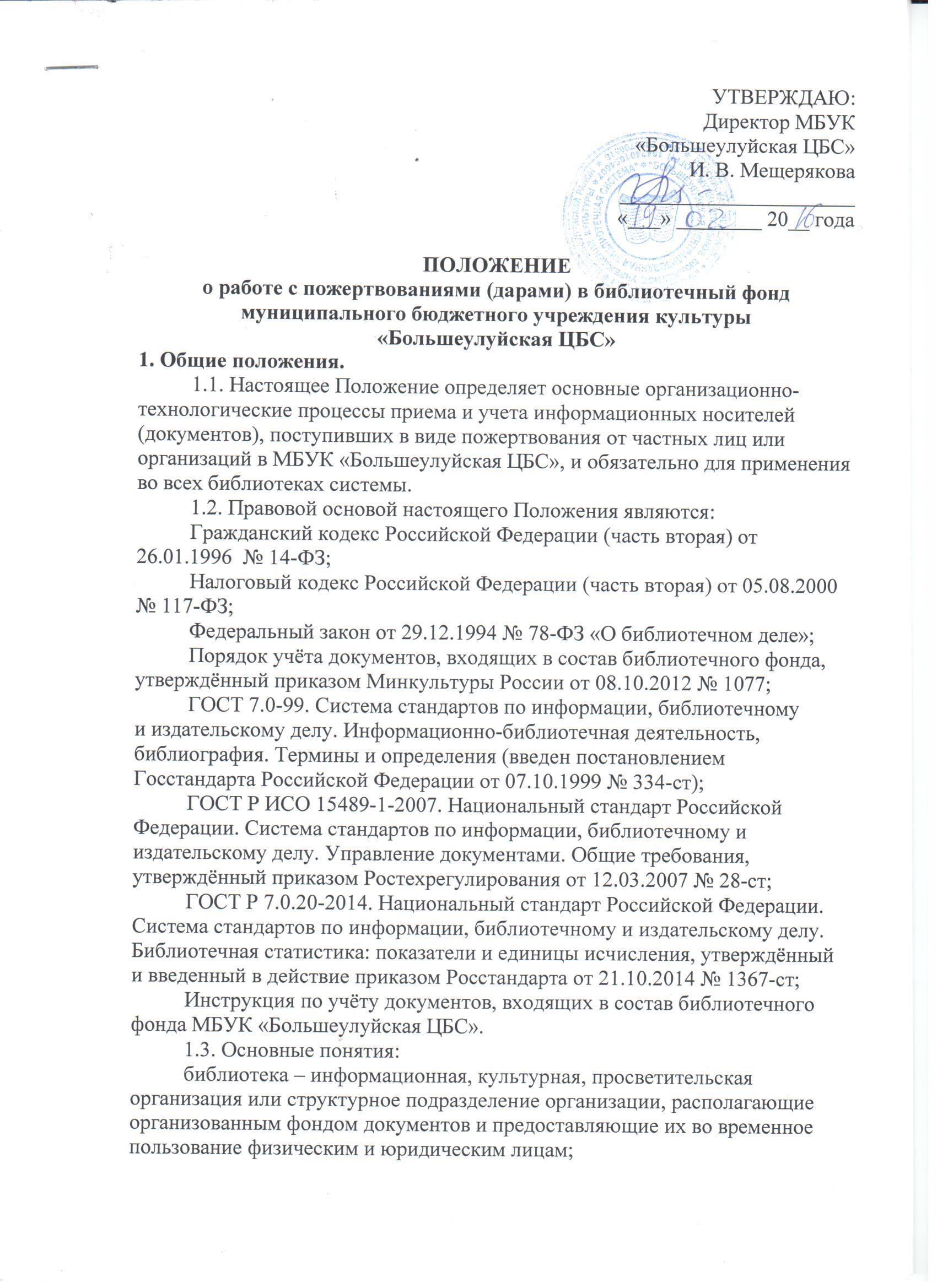 	библиотечный фонд – совокупность документов различного назначения и статуса, организационно и функционально связанных между собой,подлежащих учету, комплектованию, хранению и использованию в целяхбиблиотечного обслуживания населения;	дарение – безвозмездная передача или обязательство одной стороны(дарителя) передать другой стороне (одаряемому) вещь в собственность либоимущественное право (требование) к себе или к третьему лицу либоосвобождение или обязательство освободить ее от имущественной обязанности перед собой или перед третьим лицом;	жертвователь – частное лицо (группа лиц), учреждение или организация, безвозмездно (бесплатно) передающие в библиотеку печатные издания или документы иной формы на любом носителе информации, составляющие предмет комплектования библиотеки, периодически, эпизодически либо однократно;	комплектование библиотечного фонда – отбор и планомерноеприобретение документов, соответствующих по содержанию задачамбиблиотеки и потребностям читателей;	отбор и передача – процессы реализации управленческих решений,зафиксированных в перечнях документов или других инструментах управления документами, и касающихся уничтожения документов или передачи их на последующее хранение;	передача (в отношении способа хранения) – изменение способа хранения документов, права собственности и (или) ответственности за документы;	пожертвование – дарение вещи или права в общеполезных целях;	рукопись – документ, созданный в рукописном или машинописном виде;	формат – способ расположения и представления данных на носителеинформации.	1.4. Пожертвования являются одним из источников комплектованиябиблиотечного фонда МБУК «Большеулуйская ЦБС».	1.5. Пожертвование предполагает безвозмездную (бесплатную) передачу документов библиотеке частным лицом (группой лиц), учреждением, общественной организацией, издательством и т. д.	1.6. Жертвователь предоставляет пожертвование библиотеке без условия исполнения встречных обязательств. В случае выдвижения жертвователем особых условий соответствующие предложения рассматриваются индивидуально. Решение о целесообразности выполнения условий жертвователя принимается библиотекой с учётом ценности документов и целесообразности затрат на соблюдение этих условий.	1.7. Если жертвователь является автором или издателем, илиизготовителем передаваемого издания, вышедшего на территориимуниципального образования «Большеулуйский район» в текущем ипредшествующем году и отсутствующего в фонде, оно не может быть отнесено к категории пожертвований, независимо от формы передачи и наличия соответствующих сопроводительных документов. В этом случае издание относится к категории обязательного экземпляра документов, поступающих в фонд МБУК «Большеулуйская ЦБС».	1.8. В качестве пожертвований могут выступать печатные издания илидокументы на других носителях информации, имеющие реквизиты для ихидентификации и составляющие предмет комплектования библиотеки,предусмотренный ее тематико-типологическим профилем комплектования, всоответствии с Положением о библиотечном фонде, его комплектовании иучете МБУК «Большеулуйская ЦБС».	В зависимости от актуальности, физического состояния и в соответствии с установленным в МБУК «Большеулуйская ЦБС» порядком вфонды библиотек МБУК «Большеулуйская ЦБС» для длительного и временного хранения принимаются:	информационные материалы, предназначенные для удовлетворениятекущего и прогнозируемого спроса. Такие материалы являются литературойдлительного хранения и подлежат индивидуальному учету с присвоениеминвентарного номера;	документы, содержащие информацию краткосрочного значения (книгиограниченного спроса; издания примитивного полиграфического исполнения; литература, не представляющая интереса для библиотечного фонда, но имеющая ограниченный читательский спрос). Эти документы являются литературой временного хранения, и не подлежат учету. Срок хранения указанной литературы определяется – 3 (три) года. Дата поступления указывается на титульном листе документа с пометкой «временное хранение»2. Передача пожертвований.	2.1. МБУК «Большеулуйская ЦБС» не приветствует передачу в библиотеку несогласованных предварительно пожертвований (несанкционированных даров).	2.2. Передача пожертвований производится непосредственно вбиблиотеке, по месту нахождения изданий (коллекций), по почте.	2.3. Прием пожертвований осуществляется во всех структурныхподразделениях библиотеки с их последующей передачей в Совет покомплектованию МБУК «Большеулуйская ЦБС» без гарантии включения всех принятых изданий в фонд на постоянное или длительное хранение.	2.4. Пожертвования стоимостью три тысячи рублей и болеесопровождаются договором пожертвования. Пожертвования стоимостью менее трёх тысяч рублей могут подтверждаться любым другим сопроводительным документом формализованной или свободной формы. Если издание получено по почте, факт отсутствия сопроводительных документов и пометок, указывающих на иные виды гражданских обязательств, отличных от пожертвования, служит подтверждением пожертвования изданий библиотеке.	2.5. При передаче пожертвования в Журнал частных пожертвованийвносится: дата приема, ФИО жертвователя, количество изданий, контактныйтелефон, адрес, подпись, удостоверяющая факт передачи библиотеке изданий в ее собственное распоряжение.	2.6. По просьбе жертвователя библиотека может выдавать копию акта приема/передачи пожертвований в МБУК «Большеулуйская ЦБС».	В свою очередь, библиотека может просить жертвователя написатьсопроводительный документ в случае, если в качестве пожертвованияпередаются:	ценные коллекции;	личные библиотеки известных людей;	книжные памятники и редкие издания;	архивные документы.	Сопроводительный документ должен свидетельствовать о добровольном и безвозмездном пожертвовании книжных и других материалов и подтверждать права библиотеки на жертвуемые документы.	2.7. В случае передачи библиотеке несанкционированных еёпредварительно пожертвований МБУК «Большеулуйская ЦБС» не отвечает за утрату таких даров или нанесенный им ущерб.3. Включение пожертвований в библиотечный фонд.	3.1. Решение о включении пожертвованных изданий в основной фондбиблиотеки принимается руководителем структурного подразделения МБУК«Большеулуйская ЦБС», осуществляющего функции по комплектованию библиотечного фонда учреждения, руководителями сельских библиотек в зависимости от:	размера предлагаемой коллекции;	соответствия видов, форматов, интеллектуального уровня,хронологических характеристик, тематического охвата документов Тематико-типологическому профилю комплектования библиотеки;	наличия в фонде аналогичных изданий и количества их экземпляров;	научной, исторической и художественной ценности жертвуемых изданий;	необходимости иметь в фонде соответствующие издания;	вероятности поступления изданий из других источников комплектования;	физического состояния документов (оригинальность и цельностьпереплёта; наличие всех страниц; наличие желтизны, деформаций илизагрязнений, повреждений от воды; наличие на страницах надписей,карандашных пометок; оригинальность упаковки аудиовизуального материала; зараженность материала насекомыми или плесневым грибком).	3.2. Издания, поступающие в фонд МБУК«Большеулуйская ЦБС»в качестве пожертвования, должны отвечать санитарным нормам, иметьаккуратный вид. Художественные издания, принимаемые в качествепожертвования, должны быть изданы в течение последних 5-х лет и отвечатьтребованиям Тематико-типологического профиля комплектования МБУК«Большеулуйская ЦБС».3.3. Не принимаются в качестве пожертвования документы:	запрещенные к распространению в установленном законодательномпорядке;	направленные на пропаганду национальной и религиозной розни, расовой нетерпимости, антиобщественного поведения и других негативных явлений;	требующие реставрационных и переплетных работ;	с утраченными переплетами и титульными листами и иныминевосстановимыми дефектами;	пораженные болезнями и вредителями бумаги и кожи;	не имеющие титульных и выходных данных;	рекламные издания;	подшивки популярных периодических изданий, наборы репродукций,открытки;	несброшюрованные рукописные и машинописные материалы.	3.4. При приеме пожертвований от частных лиц проводится обязательная проверка качества принимаемых изданий. Если предлагаемые в пожертвование издания в виду их устарелости, физического состояния или других причин не могут быть приняты в фонд, то об этом сообщается жертвователю. Пожертвование также может быть отклонено, если даритель требует выполнения условий, нецелесообразных для эффективной деятельности МБУК «Большеулуйская ЦБС».	3.5. В затруднительных случаях вопрос о включении пожертвованныхизданий в основной фонд библиотеки выносится на обсуждение Совета покомплектованию МБУК «Большеулуйская ЦБС».	3.6. Безоговорочно включаются в фонд независимо от наличия вбиблиотеке и иных критериев следующие виды пожертвований:	издания с автографами известных общественных и государственныхдеятелей, деятелей науки, культуры, искусства и литературы, внесшихзначительный вклад в развитие государства и региона;	краеведческие издания и документы местной печати, включая «самиздат» (если они имеют все необходимые титульные и выходные данные).	3.7. Издания, не включаемые в библиотечный фонд, могут бытьвозвращены жертвователю, а также без уведомления жертвователей переданы частным лицам, организациям на безвозмездной основе или проданы с целью приобретения на вырученные средства новых изданий.	В случае отсутствия информации о жертвователе или отказе дарителяпринять свой несанкционированный библиотекой дар библиотекасамостоятельно определяет способы (продажа, передача другим библиотекам, комплектующим такие материалы, передача другим организациям, передача в фонд буккроссинга и пр.), которыми можно избавляться от нежелательных даров.4. Учёт и обработка пожертвований.	4.1. Учет и регистрация всех поступающих в библиотекупожертвований ведется в соответствии с установленным в МБУК«Большеулуйская ЦБС» порядком.	4.2. В случае отсутствия сопроводительного документа (накладной,письма) сотрудники структурного подразделения МБУК «Большеулуйская ЦБС», осуществляющего функции по комплектованию библиотечного фонда учреждения, имеют право самостоятельно оценивать издания и ставить их на учет, а в затруднительных случаях оценку изданий проводит комиссия по оценке стоимости документов МБУК «Большеулуйская ЦБС», состав которой (не менее 3-х человек), утверждается директором учреждения. При необходимости, комиссия по оценке стоимости документов корректирует отбор материалов. Решение комиссии по оценке стоимости документов оформляется Протоколом.	4.2.1. Следует отметить, что не существует какого-либо официальногодокумента, устанавливающего алгоритм оценки издания, поступающего в фонд библиотеки в качестве пожертвования, поэтому в данных методическихрекомендациях нет предлагаемых критериев для определения стоимостикаждого отдельного документа. В библиотеках этот вопрос решается оценочной комиссией или специалистами отдела комплектования.	Для установления стоимости издания можно провести мониторинг ценна основе информации, имеющейся в сети Интернет, взять за основу рыночную цену аналогичного и подобного издания и учесть такие свойства как информационную ценность издания, его полиграфическое оформление,стоимость доставки издания и др. Конечная стоимость издания, принимаемого в фонд библиотеки в пожертвование, как правило, ниже цены на аналогичные и подобные издания, размещённые в сети Интернет. Кроме этого, в библиотеках распространена практика оценки документа согласно количеству печатных листов, указанных в выходных данных книги. В этом случае число печатных листов умножается на десять. Например, при объёме книги 10,5 печатных листов её стоимость будет равна 105 рублей. С учётом вышеперечисленных свойств цена может быть откорректирована в стороны повышения или понижения.	Конкретная методика определения стоимости принимаемого в качествепожертвования документа должна быть установлена соответствующимпорядком, утвержденным руководителем учреждения.	4.3. Обработка изданий производится в порядке очереди поступленияизданий в фонд библиотеки.	4.4. Информационные носители (документы), принятые в фонды МБУК«Большеулуйская ЦБС» как материалы временного хранения,обрабатываются непосредственно в библиотеке, принявшей пожертвование спроставлением штампа библиотеки.5. Использование пожертвованных изданий в работе библиотеки.	5.1. Издания, поступившие в фонд библиотеки, используются в работе на общих основаниях, согласно политике учреждения и Правилам пользования МБУК «Большеулуйская ЦБС».5.2. Издания, включённые в состав пожертвованных коллекций, заисключением коллекций, отнесённых к книжным памятникам, находятся вобщей расстановке и объединяются в коллекции виртуально.	5.3. Наиболее ценные издания, поступившие в течение года,экспонируются на ежегодной выставке пожертвований, посвящённойобщероссийскому Дню библиотек.	5.4. Если соответствующие условия предусмотрены договоромпожертвования, то библиотека может:	ставить на документах специальный штамп с указанием принадлежности к коллекции, экслибрис, штамп с именем дарителя при поступлении в качестве пожертвований коллекций документов;	включать в библиографическую запись, описывающую подаренныйдокумент, информацию о дарителе, об особенностях экземпляра документа;	составлять паспорта коллекций документов, поступивших в качествепожертвований.6. Исключение из библиотечного фонда изданий, принятых по актампожертвования.	6.1. Исключение из библиотечного фонда изданий, поступивших путемпожертвования, осуществляется на общих основаниях в соответствии сустановленным в МБУК «Большеулуйская ЦБС» порядком.	6.2. Издания краеведческого характера, а также издания, отнесённые ккнижным памятникам и редким книгам, не подлежат исключению из фонда.ДОГОВОРпожертвования № _____ «___»______________20_____ г.  				г. ______________________________________________________________________________		 (юридическое или физическое лицо), именуемое в дальнейшем«Жертвователь», в лице ___________________________, действующего на основании _______________,  с одной стороны, и МБУК «Большеулуйская ЦБС», именуемая в дальнейшем «Библиотека», в лице директора_________________, действующего на основании Устава, заключилинастоящий Договор о нижеследующем:1. Предмет договора.	1.1. В соответствии с настоящим договором Жертвователь безвозмездно передает Библиотеке ____________________________________(указать данные передаваемого имущества, сумму и валюту передаваемыхденежных средств) (далее – пожертвование).	1.2. Стоимость пожертвования составляет __________________ рублейи подтверждается подписанием данного Договора, накладной, документами оперечислении денежных средств Библиотеке или актом приема-передачи.	В случае необходимости стоимость пожертвованного имущества можетбыть определена специалистами Библиотеки или экспертами со стороны.	1.3. Жертвователь предоставляет пожертвование Библиотеке безполучения от нее платы или исполнения других встречных обязательств.	1.4. Пожертвование должно быть использовано в соответствии с уставными целями Библиотеки.	1.4. Жертвователь даёт своё согласие на использование пожертвованного имущества по другому назначению в случае возникновения обстоятельств, препятствующих его использованию по назначению, предусмотренному п. 1.3 данного Договора, а также возникновению обстоятельств, когда использование пожертвованного имущества является нецелесообразным для деятельности Библиотеки.2. Права и обязанности сторон.	2.1. Жертвователь в срок, согласованный со сторонами настоящегоДоговора (или в течение ___ дней после подписания настоящего Договоравсеми сторонами), передаёт пожертвование Библиотеке с приложениемнеобходимых документов, оформленных от своего имени на Библиотеку(накладной или акта приема-передачи).	2.2. Библиотека принимает пожертвование и обязуется использоватьего в соответствии с настоящим Договором.	2.3. За Библиотекой сохраняется право, в случае необходимости,бесплатно передать пожертвованное имущество (полностью или часть его)учреждениям культуры Красноярского края.	2.4. По пожеланию Жертвователя, на предметы, входящие в составпожертвования, наносится информация о том, когда и кем было проведенопожертвование.3. Срок действия и прекращение договора.	3.1. Настоящий Договор вступает в силу с момента заключения изаканчивается после выполнения сторонами принятых обязательств всоответствии с условиями Договора.	3.2. Настоящий Договор прекращается досрочно:по соглашению сторон;	по иным основаниям, предусмотренным законодательством РоссийскойФедерации.4. Заключительные положения.	4.1. Во всем, что не предусмотрено настоящим Договором, стороныруководствуются действующим законодательством Российской Федерации,Положением о работе с пожертвованиями (дарами) в библиотечный фондМБУК «Большеулуйская ЦБС».	4.2. Любые изменения и дополнения к настоящему Договорудействительны при условии, если они совершены в письменной форме иподписаны надлежаще уполномоченными на то представителями сторон.	4.3. Все уведомления и сообщения должны направляться в письменнойформе.	4.4. Все споры и разногласия, которые могут возникнуть междусторонами по вопросам, не нашедшим своего разрешения в тексте данногоДоговора, будут разрешаться путем переговоров на основе действующегозаконодательства. При неурегулировании в процессе переговоров спорныхвопросов споры разрешаются в суде в порядке, установленном действующимзаконодательством Российской Федерации.	4.5. Договор составлен в двух экземплярах, из которых один находитсяу Жертвователя, второй – у Библиотеки.ПОДПИСИ СТОРОН:ЖЕРТВОВАТЕЛЬПодпись_________________________«_____» ____________20__ г.БИБЛИОТЕКАПодпись_____________________________«_____» _______________20__ г.Письмо о пожертвованииобразец	Я, Семёнов Илья Иванович, 1968 года рождения, проживающий поадресу: Красноярский край, Большеулуйский район, с. Большой Улуй, ул. Ленина, 2, передаю в дар Большеулуйской центральной районной библиотеке книги  в количестве 3 экз. на сумму 1200 руб. в ее самостоятельное распоряжение в соответствии с уставной деятельностью библиотеки.								Подпись:								Дата.УТВЕРЖДАЮРуководитель учреждения________ ________________(подпись) (расшифровка подписи)«___» ___________ 20____ г.АКТ № ____о приеме пожертвованияот ___ ______ 20__г.образецУчреждение ФГБУ «Российская государственная библиотека»Структурное подразделение Отдел комплектования фондов	Настоящий акт составлен в том, что на основании письма Семенова Ильи Ивановича от 29.06.2012 № 127 произведены прием-передачакниг в количестве 3 экз. на сумму 1200 (одна тысяча двести) рублей 00 копеек.	Книги предназначены для реализации целей, указанных в Уставебиблиотеки, а именно:	удовлетворение универсальных информационных потребностейпользователей;	собирание, сохранение и предоставление в пользование обществууниверсального библиотечного фонда.Документы передал _______________ ______________________(подпись) (расшифровка подписи)Документы принял _______________ ______________________(подпись) (расшифровка подписи)Руководитель подразделения ___________ ______________________(подпись) (расшифровка подписи)№ п/пАвтор, название, выходные данные документаК-во экз.Цена, руб.Сумма, руб.1.В борьбе со стихией. - Москва, 201017007002.МЧС России. Хроника событий. - Москва, 201012002003.Саяно-шушенская ГЭС (МЧС). - Москва, 20101300300Всего:Всего:31200